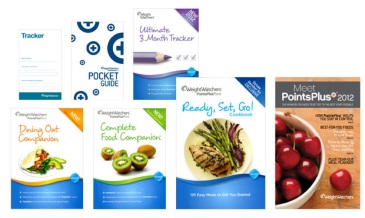 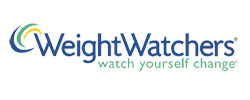 New Member’sReimbursement ProgramTo help you reach your health and weight management goals, Fond du Lac School District is offering through the WCA Group Health Trust a 3-Month Savings Plan with Weight Watchers.  In order to participate you must not be a current member of Weight Watchers. You will need to purchase the program at $114.85.  Once you have completed 10 weekly meetings within the three month period, you will be reimbursed the $114.85 by the WCA Group Health Trust.  Please note that Weight Watchers will automatically renew you after the three month period, so it is important to let them know of your participation intention after this offer.  Eligibility for Weight Watcher Program:You must be a member of the WCA Group Health Trust.Must be at least the age of 18.You cannot be pregnant nor have an active medical diagnosis of bulimia nervosa.You must have a valid credit card.You must have access to the Internet.Requirements for Reimbursement: Enroll online at www.weightwatchers.com or at Weight Watcher locations for the 3-Month Savings Plan ($114.85).  Upon completion of the 10 weekly meetings.  The WCA Group Health Trust will reimburse you for your enrollment fee of $114.85, if all requirements are fulfilled.Attend 10 weekly meetings (provide proof of attendance) Provide proof of payment for the monthly membership/feesPreferred proof of payment is a copy of the payment history from your Weight Watchers account or a copy of your credit card/bank statement showing payment.This enrollment fee is not eligible for reimbursement under the GHT Health Club Reimbursement program.(*) Subject to Change, please check with Locations Listed.To sign up for Weight Watchers please visit: www.weightwatchers.com.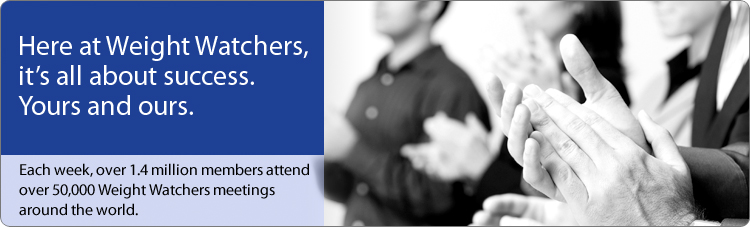 Weight Watcher Meeting Locations(Or Any Other Located In Your Local Community)Meeting Times*Meeting Times*Meeting Times*Meeting Times*Meeting Times*Meeting Times*Weight Watcher Meeting Locations(Or Any Other Located In Your Local Community)MonTuesWedThursFriSatAnndar Shopping Center
1211 Rickmeyer Dr,  Suite EFond du Lac, WI  549375:30 PM9:00 AM5:30 PM12:00 PM8:30 AMOshkosh Weight Watchers Ctr1954 Koeller Drive
Oshkosh, WI  549029:00 AM
6:00 PM9:30 AM
5:30 PM7:00 AM7:30 AM
9:00 AMNew Holstein Library2115 Washington Street
New Holstein, WI  530616:00 PMTag Center
1700 Breckenridge Street
Mayville, WI  530506:00 PMGreen Lake Town Squares, #B
492 Hill Street
Green Lake, WI  549415:30 PMFaith United Methodist Church1025 Tuller Road
Neenah, WI  549665:30 PM
9:30 AMMutual Mall
1043 S. Main Street
West Bend, WI  530956:00 PM9:30 AM
5:30 PM8:00 AM
9:30 AM